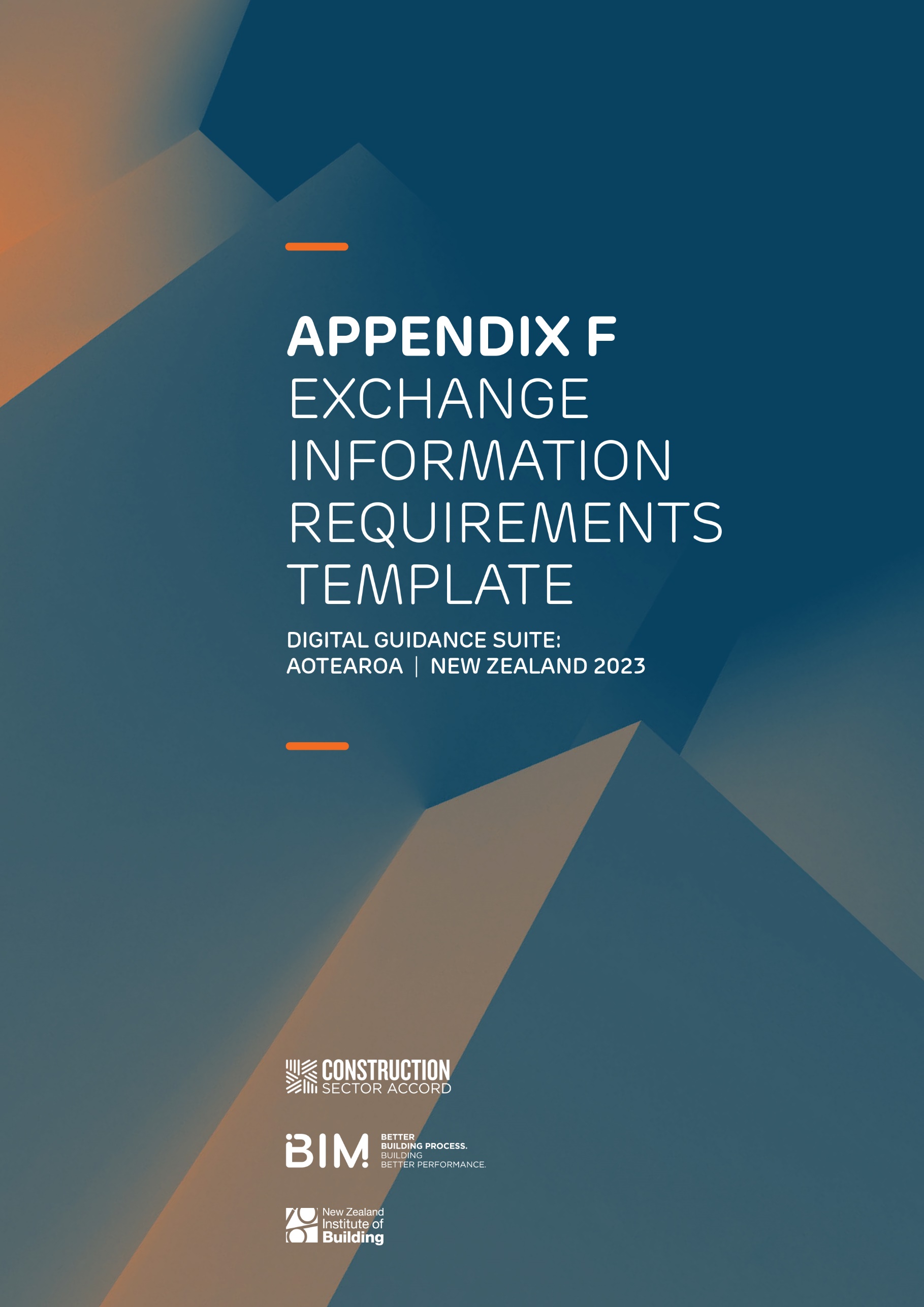 Table of contents1—	Information1.1	Document PurposeThis document confirms the Exchange Information Requirements (EIRs) as a sub-set of the project requirements or equivalent contract documentation and introduces information requirements, reasons, and purpose to prospective design consultants and/or construction contractor, along with technical and commercial details that need to be addressed through the implementation of Building Information Modelling (BIM).EIRs are an important element of implementing BIM on a project as they are used to set out clearly to the bidders the models that are required and what the purposes of the models will be. These requirements will be written into the projects’ appointment documentation and implemented through the project BIM Execution Plans (BEPs).1.2	Responding to this DocumentThe prospective design consultants and/or construction contractor are to include pre-appointment BEPs in their proposals. Throughout this document specific responses are sought from the prospective design consultants and/or construction contractor through their BEPs.The pre-appointment BEP shall include the following content:(revise to suit project specific requirements)Specific response to this EIRSpecific response to the information delivery requirements, highlighting where deliverables are over or under specified or impractical to deliver, including details about alternative delivery proposalsProject goals (time, cost, quality) for collaboration and information modellingMajor project milestones consistent with the project programmeBIM delivery strategy where in variance with the requirementsA compliant pre-appointment BEP in support of this project tender will demonstrate how the requirements of this EIR will be met. The BEP and its response to the EIR will form part of tender scoring and hence selection.1.3	BIM Disclaimers and Level of Reliance(Insert client name) agrees that the exchange of models and re-use of information are the very basis of the BIM process. All stakeholders need to understand the level of reliance that they can place on the models and associated data/information deliverables that they are receiving so they can make informed decisions on how to use the information in the most effective way. This approach reduces waste, rework, and duplication of effort. Models can contain far more information than traditional electronic deliverables.The issuer of a Model is responsible for clearly describing how the model and information deliverables can (and cannot) be used in relation to the specified information requirements and uses of BIM specified in this EIR. The Model Description Document (MDD) template should be used to communicate this. Alternatively, status codes as described in the National Annex of BS EN ISO19650-2-2108 could also be used.To maximise the benefits of BIM and a collaborative approach, this information is required to be freely available for other project stakeholders to use during the development of the design and construction of the project.Overarching Disclaimers undermine the usefulness and effectiveness of the information exchange process and go against the outcomes that are expected for this project. (insert client name) expects the project participants to positively engage with the process of collaboration, coordination, and information exchange through the delivery of the project.Therefore, (insert client name) will challenge Disclaimers that restrict collaboration and the re-use of information through the BIM process for this project.1.4	2D Drawings and 3D Models2D drawings that relate specifically to the design shall be generated from the 3D model, there shall be no separate design-specific ‘detail drawings’ that are produced outside the model authoring tool.(Insert client name) expects that if drawings are generated from the 3D model, and drawings are verified through traditional processes, any model element that is visible on a drawing has been verified and can be relied upon for the information requirements and uses of BIM specified in this EIR.The exception to this requirement is ‘standard’ or ‘typical’ details sheets. This includes but is not limited to flashing details, waterproofing details, typical timber or steelwork connection details, typical reinforcement details.2—	BIM Vision & ObjectivesThe objective of implementing BIM on this project is to enable (insert client name) to receive the required information deliverables (models, documents & data) at the appropriate time, in the right formats to: 
(revise to suit project-specific requirements)Engage with the appropriate stakeholdersDrive project delivery and efficiencyEncourage standardisationSupport project milestone decisionsIntegrate the built asset and its information with the (Insert client name) asset management portfolioThe objectives for the implementation of BIM are:Improve stakeholder engagementReduce duplication of effort during designOptimise the construction scheduleOptimise handover2.1	Uses of BIMThe following table outlines the uses of BIM that have been identified by (insert client name) as being able to support the objectives set out above. The detailed requirements relating to these objectives are defined in the following sections:RACI Matrix, which defines detailed roles and responsibilities for each tendererProject Information Requirements, which define the information to be created at various project stages to support the objectives below, including detailing, for example the number of Safety in Design reviews using the 3D modelCollaboration, which includes the number and types of BIM meetings/workshops requiredCoordination and Clash Detection Procedures, which defines the number of reviews expected to be completed and the regularity of those reviewsThe prospective design consultants and/or construction contractor should propose any additional uses of BIM as appropriate to support the delivery of the project.3—	Roles & ResponsibilitiesThe pre-appointment BEP should define the prospective design consultants’ and/or construction contractor’s proposed BIM roles and responsibilities in response to the requirements below and detail how these roles will be delivered and coordinated.Change the following section to be specific to the project. This section defines the roles and responsibilities of the project team aligned with specific activities and deliverables3.1	Responsible, Accountable, Consulted, Informed (RACI) Matrix
4—	Information
RequirementsChange the following section to be specific to the project; some sections may not be applicable. The purpose of this section is to communicate the timing and content of information exchanges between the Project Team/prospective design consultants and/or construction contractor, and client. Information may flow both ways.Typically develop a schedule or information exchange programme that highlights what information is to be exchanged, the timing, and responsible party and format (if known.)4.1	Asset Information RequirementsIt is a key requirement of (insert client name) that asset information developed in the design and construction phases of the project can be incorporated into the (insert client name) Asset Management System (AMS name). Asset data will be provided to (insert client name) as structured data as defined in Appendix ‘X’. (insert appendix as required)4.2	Project Information RequirementsThe prospective design consultants and/or construction contractor will be required to generate data (graphical models, drawings, schedules, specifications etc.) to support the objectives and uses of BIM specified in this EIR and the specific purposes/activities at each design stage in accordance with the NZ CIC Guidelines.The following tables define the project information requirements at each project stage to support the (insert client name) project stage gate/approvals process.Concept DesignPreliminary DesignDeveloped DesignDetailed DesignConstruction/Fabrication DesignHandover4.3	Graphical Information Requirements (LOD)The pre-appointment BEP should consider the format of required information and the extent to which model geometry will be developed.Models must be developed in consideration of the best and most appropriate means of communicating data and information and managing project risks in accordance with the objectives specified in this EIR.The LOD determines the extent and nature of geometry to be included within BIM objects; the proposed LOD for this project is defined in Appendix ‘X’ (Insert appendix as required)4.4	Reference InformationThe following reference information has been/will be made available by (insert client name) to support the prospective design consultants and/or construction contractor in delivering the project.4.5	Existing 2D Drawings The following existing 2D drawings have been/will be provided as reference information to support the tender and project delivery process.4.6	Existing 3D DrawingsThe following existing 3D models have been/will be provided as reference information to support the tender and project delivery process.4.7	Existing Survey dataThe following existing survey data has been/will be provided as reference information to support the tender and project delivery process.Also consider:Photogrammetry dataGIS dataThird-party data such as dial before U dig4.8	Shared ResourcesThe following shared resources have been/will be made available by (insert client name) to support the prospective design consultants and/or construction contractor in delivering the project.BEP templateInformation Delivery Plan templateModel audit template2D CAD templates3D model templates3D model object container filesBIM object libraries4.9	Information SecurityDocument any client-specific information security requirements here.5—	Information StandardsThe purpose of this section is to communicate the Information Standards to the prospective design consultants and/or construction contractor, including object classification systems and naming conventions.5.1	Standard and Guidelines The core standards and guidelines that are to be used on this project are:5.2	BIM Object ClassificationTo aid interoperability in BIM authoring tools, coordination and collaboration platforms and the client’s asset management system (insert classification name) shall be adopted on the project.Consider classification systems such as:OmniclassUniclassVBIS5.3	General File Naming Requirements Examples below. Insert client requirements if applicable. This may also be documented in a different client standard, which will be referenced in the table above.5.4	Characters Names and naming fields shall include only the following characters:Uppercase letters (A to Z) from the ISO basic Latin alphabetLowercase letters (a to z) from the ISO basic Latin alphabetNumbers (0 to 9)Underscore (_), used only for separating fields within a nameA single period character (.), used only to separate the file name from the file extension Names and naming fields shall not include any of the following characters:Symbols or mathematical operators, including, but not limited to, ! “ ,£ $ % ^ & * { }[ ] + = < > ? | \ / @ ’ ~ #¬ ` ‘SpacesThe use of the hyphen character should be avoided as it can cause errors when the name is used within formulas, for example calculating quantities or bills of materials, due to the hyphen also representing the mathematical subtraction symbol.5.5	Model Naming Convention To ensure consistency, model file naming will be as follows:Insert client requirements if applicableThe naming convention is required to be followed by the prospective design consultants and/or construction contractor as it will allow for easy identification of the authoring discipline, the authoring party, and the asset to which the information relates.6—	TechnicalThis section establishes technical requirements, including collaboration and coordination processes, software, system performance, coordinate systems and training requirements.6.1	Collaboration Process The prospective design BIM manager is expected to establish and manage the Common Data Environment (CDE) for the design stage of the project. Upon appointment of a construction contractor, the prospective construction BIM manager is expected to establish and manage the CDE for the construction stage of the project.Note: subject to the project procurement there are scenarios where the design CDE platform and the construction CDE platform will be running in parallel, sharing information with one another if design and construction is progressing in parallel.6.2	MeetingsThe following meetings and workshops are required as a minimum to support the approach to BIM delivery on this project.6.3	Coordination and Clash-Detection Procedures Visual design-stage model coordination and issue tracking should be carried out to satisfy design development and to minimise project risk and waste. As a minimum this should take place monthly throughout preliminary design.Automated design-stage clash-detection reviews and issue tracking should be carried out to satisfy design development and to minimise project risk and waste. As a minimum this should take place fortnightly from the end of preliminary design onwards.Focus should be on hard clashes, construction tolerances and safe working, maintenance, and access zones.6.4	Quality AssuranceThe information model quality assurance procedures that are defined in ISO 19650-2 shall be followed during the delivery of this project.6.5	TrainingThe prospective design BIM manager and/or the prospective construction BIM manager will be responsible for maintaining and delivering appropriate training to all relevant project stakeholders, including any client staff, in the operation of and access to the prospective BIM managers CDE.Training for access and operation to the client CDE will be provided by the client to all relevant project stakeholders.If proprietary model viewing software is proposed in variance to that shown as held by the client in this document, reasonable access and training are to be provided by the prospective design consultants and/or construction contractor at no cost.Information shall be progressively shared and published by the prospective design BIM manager and/or the prospective construction BIM manager CDE to the client CDE so that in normal circumstances the client will not need access to the prospective design BIM manager and/or the prospective construction BIM manager CDE other than for compliance purposes.6.6	Software PlatformsPlatforms and versions used by the client across the programme of projects include:Consider:Model authoring toolsModel viewersCDE systemsCMMs/CAFM systemGIS6.7	System Performance The purpose of this section is to communicate to bidders any constraints in the client’s systems or specific IT requirements that may need additional resources or non-standard solutions.The following client system restrictions and requirements need to be considered when developing the pre-appointment BEP:Consider:Model file sizeModel viewer requirementsSpecific CDE requirementsInformation security requirements/restrictions7—	BEP Requirements7.1	Pre-Appointment BIM Execution Plan The pre-appointment BEP shall, as a minimum, include the content presented in the table below. For consistency, the structure of prospective design consultants and/or construction contractor BEPs should be formatted in the same order as outlined. These criteria will form the basis for assessment of the pre- appointment BEP.Guidance has been provided for detail expected for the pre-appointment BEP submission. Maximum page guides have been provided for each section, and prospective design consultants and/or construction contractors may elect to convey information in any form, including tables, diagrams, and text.7.2	Project BIM Execution PlanThe final project BEP must be developed by the consultant or contractor BIM manager with input from each of the other consultant or sub-contractor BIM leads and (insert client name).Once agreed, the BEP will be referred to in the prospective design consultants and/or construction contractor contracts/terms of engagement. Any revisions to the design and/or construction BEP shall be documented and agreed to by all relevant parties prior to the implementation of the project.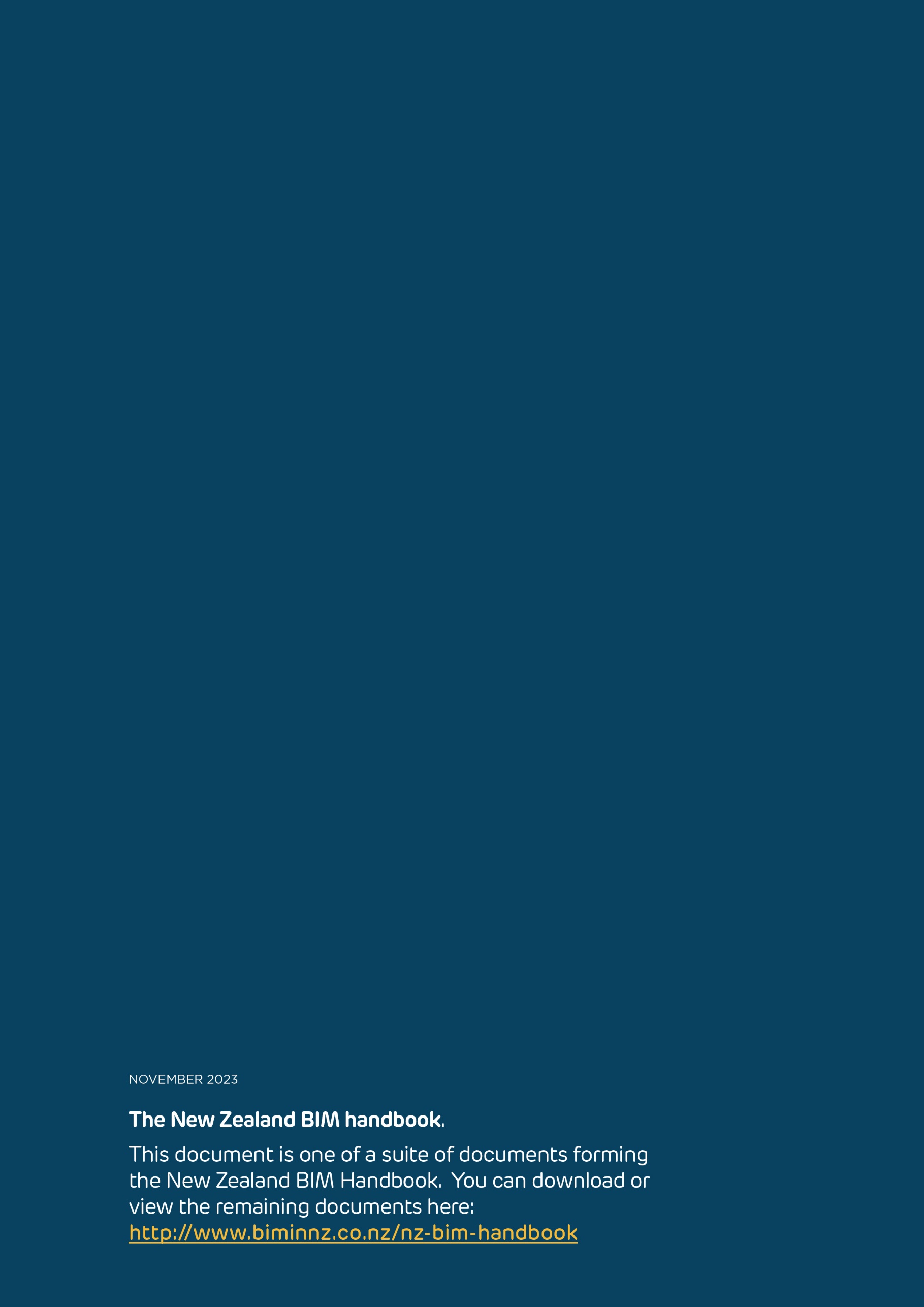 PROJECT OBJECTIVESHOWUSES OF BIMImproved stakeholder engagementUsing the 3D model as a visual communication aid, using virtual ‘walk throughs’ of facilities and static rendersDesign Authoring3D Design reviewVirtual RealityReduced duplication of effortduring designThrough developing and mandating a model element author schedule during design as part of the BEP processDesign AuthoringOptimised construction scheduleA reduction in errors and reduced rework through an improvement in design coordinationDesign Authoring3D Design ReviewsDesign Clash DetectionSupport safety in designSafety in Design and HAZOP reviews using the 3D model as a visual aid3D Design ReviewsVirtual RealityOptimised	Reliable andhandover,	complete as builtImproved O&M	information (ModelGeometry)A digital as built model at handover that includes site verified information about critical assets such as mechanical, electrical, hydraulic, and plumbing equipment.Record ModellingReliable and complete as built information (Data)A tabular data deliverable at handover that contains critical asset information that can be imported into the Exchange CAFM/CMMS system.Asset Data DeliveryFUNCTIONSACTIVITIES & DELIVERABLESCLIENTCLIENT BIM ADVISOR(Where applicable)BIMMANAGER(Design/ Construction)DISCIPLINE BIM LEADMODEL ELEMENT AUTHORProject Information ManagementDevelop the EIR and the end uses of informationA/RRCIIProject Information ManagementSpecify the Organisation Information Requirements and AIRA/RRCIIProject Information ManagementConfirm Asset Information deliverablesARCCIProject Information ManagementConfirm GIS deliverablesARCIIProject Information ManagementConfirm information standards and proceduresARCCIProject Information ManagementSet the requirements for the Common Data Environment CDEARR/CCIProject Information ManagementSet the requirements for project deliverablesARR/CCIProject Information ManagementLead BIM delivery on the projectCARR/CR/C  BIM Management, CoordinationLead the development and updates of the Project-Specific BIM Execution PlanA/RRCII  BIM Management, CoordinationDevelop Information for procurement activitiesA/RRCII  BIM Management, CoordinationFacilitating the use of the project BIM Execution PlanARCCI  BIM Management, CoordinationSetup of Survey Control ModelARCII  BIM Management, CoordinationCoordination of federated modelsARCCI  BIM Management, CoordinationLead model auditing and clash management process through design and constructionARR/CCI  BIM Management, CoordinationManage the coordination of as built/record modelling through handoverARR/CCI  BIM Management, CoordinationSet up and manage the ongoing use of issue tracking tools in the BIM environmentCARR/CR/CKEYKEYR - Responsible for doing the activityR - Responsible for doing the activityR - Responsible for doing the activityR - Responsible for doing the activityA - Accountable for activity completionA - Accountable for activity completionC - Consulted during activityC - Consulted during activityC - Consulted during activityI - Informed following activity completionI - Informed following activity completionI - Informed following activity completionI - Informed following activity completionFUNCTIONSFUNCTIONSFUNCTIONSACTIVITIES & DELIVERABLESACTIVITIES & DELIVERABLESCLIENTCLIENTCLIENT BIM ADVISOR(Where applicable)BIMMANAGER(Design/ Construction)BIMMANAGER(Design/ Construction)DISCIPLINE BIM LEADMODEL ELEMENT AUTHORModel Development and Design ManagementModel Development and Design ManagementModel Development and Design ManagementDeveloping model files in accordance with the project BIM Execution PlanDeveloping model files in accordance with the project BIM Execution PlanIICCCARModel Development and Design ManagementModel Development and Design ManagementModel Development and Design ManagementModelling elements at the appropriate Level of Development as defined in the Project BIM Execution PlanModelling elements at the appropriate Level of Development as defined in the Project BIM Execution PlanIIIIIARModel Development and Design ManagementModel Development and Design ManagementModel Development and Design ManagementDeveloping and validating as-built record model files in accordance with the project BIM Execution PlanDeveloping and validating as-built record model files in accordance with the project BIM Execution PlanIICCCARModel Development and Design ManagementModel Development and Design ManagementModel Development and Design ManagementValidating Levels of Model Development at each project design stageValidating Levels of Model Development at each project design stageIICCCARModel Development and Design ManagementModel Development and Design ManagementModel Development and Design ManagementCommunicating issues to Model Element Authors and leading issue resolutionCommunicating issues to Model Element Authors and leading issue resolutionIIIA/RA/RCCModel Development and Design ManagementModel Development and Design ManagementModel Development and Design ManagementImplementing discipline-specific coordination and clash detection proceduresImplementing discipline-specific coordination and clash detection proceduresIIIIIARModel Development and Design ManagementModel Development and Design ManagementModel Development and Design ManagementModel transfer and version controlModel transfer and version controlIIC/RAARRCollaboration and General      CommunicationCollaboration and General      CommunicationCollaboration and General      CommunicationEstablish the Common Data EnvironmentEstablish the Common Data EnvironmentIIARRCCCollaboration and General      CommunicationCollaboration and General      CommunicationCollaboration and General      CommunicationSet up and drive a culture of collaboration when using BIM processes and tools on the projectSet up and drive a culture of collaboration when using BIM processes and tools on the projectIIIA/RA/RR/CCCollaboration and General      CommunicationCollaboration and General      CommunicationCollaboration and General      CommunicationFacilitate BIM meetings and workshops as required during the projectFacilitate BIM meetings and workshops as required during the projectCCCA/RA/RCCCollaboration and General      CommunicationCollaboration and General      CommunicationCollaboration and General      CommunicationClearly communicate information to the BIM team, Project Managers and the Design Leads as requiredClearly communicate information to the BIM team, Project Managers and the Design Leads as requiredIIIA/RA/RCCCollaboration and General      CommunicationCollaboration and General      CommunicationCollaboration and General      CommunicationCommunicate design coordination issues to project stakeholdersCommunicate design coordination issues to project stakeholdersIIIA/RA/RR/CICollaboration and General      CommunicationCollaboration and General      CommunicationCollaboration and General      CommunicationCommunicate as-built/record modelling issues and progress to project stakeholders.Communicate as-built/record modelling issues and progress to project stakeholders.AARCCIIKey MeetingsKey MeetingsKey MeetingsBIM Requirements Kick-OffBIM Requirements Kick-OffCCCA/RA/RR/CCKey MeetingsKey MeetingsKey MeetingsBIM Execution Plan WorkshopBIM Execution Plan WorkshopCCCA/RA/RR/CCKey MeetingsKey MeetingsKey MeetingsInternal Model CoordinationInternal Model CoordinationIIIA/RA/RA/RCKey MeetingsKey MeetingsKey MeetingsBIM Coordination ReviewBIM Coordination ReviewIIIA/RA/RRCKey MeetingsKey MeetingsKey MeetingsIssue Tracking Software workshopIssue Tracking Software workshopIIIA/RA/RRCKEYR - Responsible for doing the activityA - Accountable for activity completionC - Consulted during activityI - Informed following activity completion#INFORMATION PURPOSE3D MODELVISUALISATION2D.PDF DRAWINGS/ SKETCH2D.DWF DRAWING FILESTABULAR DATA (.XML)DIGITAL DOCUMENTATION1Concept design optioneering2Concept design cost estimate3Client review and concept designapproval45#INFORMATION PURPOSE3D MODELVISUALISATION2D.PDF DRAWINGS/ SKETCH2D.DWF DRAWING FILESTABULAR DATA (.XML)DIGITAL DOCUMENTATION1Preliminary design coordination2Preliminary design cost estimate3Client review and preliminary design approval45#INFORMATION PURPOSE3D MODELVISUALISATION2D.PDF DRAWINGS/ SKETCH2D.DWF DRAWING FILESTABULAR DATA (.XML)DIGITAL DOCUMENTATION1Safety in 
Design review2Developed design coordination3Developed design cost estimate4Client review and Developed design approval5#INFORMATION PURPOSE3D MODELVISUALISATION2D.PDF DRAWINGS/ SKETCH2D.DWF DRAWING FILESTABULAR DATA (.XML)DIGITAL DOCUMENTATION1Safety in 
Design review2Detailed design coordination3Detailed design cost estimate4Client review and Detailed design approval5#INFORMATION PURPOSE3D MODELVISUALISATION2D.PDF DRAWINGS/ SKETCH2D.DWF DRAWING FILESTABULAR DATA (.XML)DIGITAL DOCUMENTATION1Vendor integration2Construction/Fabrication design coordination3On-site Safety in Design review45#INFORMATION PURPOSE3D MODELVISUALISATION2D.PDF DRAWINGS/ SKETCH2D.DWF DRAWING FILESTABULAR DATA (.XML)DIGITAL DOCUMENTATION1Asset Information System population2O&M integration3Commissioning4Client review and Developed design approval5DRAWING NAMEFILENAMEFILE FORMATLOCATIONDRAWING NAMEFILENAMEFILE FORMATLOCATIONDRAWING NAMEFILENAMEFILE FORMATLOCATIONTYPETITLEVERSIONInformation managementISO 19650-22018Information requirementsBIM Forum Level of Development Specification2022Modelling guidelineClient modelling standard/guidelineTBCMEETING TYPEATTENDEESREGULARITYBIM kick-off meeting3D Safety in Design workshopModel coordination meetingPublic (stakeholder) engagementBIM kick-off meeting#SECTIONGUIDANCEPAGE GUIDEWEIGHTING1General1-2 Pages1.1ScopeProject information, including the scope of work to which the BEP relates, and any exclusions. Reasoning behind BIM scope exclusions shall be detailed in this section.1-2 Pages2BIM Vision and Objectives1 1/2 Pages2.1Uses of BIMThis section of the response may outline:Experience with any or all uses of BIM applicable to the project How the tools and processes currently in use in your business could support these usesUses of BIM beyond the EIR requirements that can provide value to the project1 1/2 Pages3Roles and Responsibilities3 Pages3.1RACI MatrixThe prospective design consultants and/or construction contractor should produce a RACI matrix outlining the anticipated roles and responsibilities, at a high level, based on the information available during tender, and the indicative RACI provided in this EIR4Information Requirements2 Pages + Appendix4.1Asset Information RequirementsWhere a specific data import template has not been provided or does not exist, set out proposals for how the prospective design consultants and/or construction contractor will deliver applicable information to (Asset Management System name)1 Page4.2Project Information RequirementsThe pre-appointment BEP should confirm that the information requirements at each design phase can be met. An Information Delivery Plan must be provided as an appendix.1/2 Page + Appendix4.3Graphical Information Requirements (LOD)The pre-appointment BEP shall confirm that the Level of Development (LOD) requirements specified in Appendix ‘X’ can be met. Any deviations from the proposed LODs must be documented in an appendix.1/2 Page + Appendix5IInformation Standards5.1The pre-appointment BEP shall confirm that the project’s Information Standards can be met. Any deviations must be documented.1/2 Page6Technical5 1/2 Pages + Appendix6.1Collaboration ProcessDetails of the collaboration process sufficient to demonstrate competence and capability must be provided in the pre-appointment BEP.The pre-appointment BEP shall include the following information: 
Form and process of sharing and publishing informationFrequency of information exchange Details of model review workshopsCDE publishing processes1-2 Pages6.2Coordination and Clash DetectionThe BIM Manager pre-appointment BEP shall identify high-level details of the model coordination process, including:
Software to be used for model federation and clash detection/issue managementThe clash detection processResponsibilitiesTolerance strategyIssue tracking and resolution process2 Pages + Appendix6.3Quality AssuranceThe pre-appointment BEP shall detail information quality control procedures. Consideration should be given to:Quality assurance/control proceduresSoftware used to support quality control procedures1/2 - 1 Page6.4TrainingIdentify the proposed development and training requirements for the project team members½ Page7Risk7.1Risk RegisterPreliminary register of any risks identified within the requirements set out by the client against the requirements of this EIR1 Page + Appendix